Datos Estadísticos Mensuales de laDirección de Planificación y Desarrollo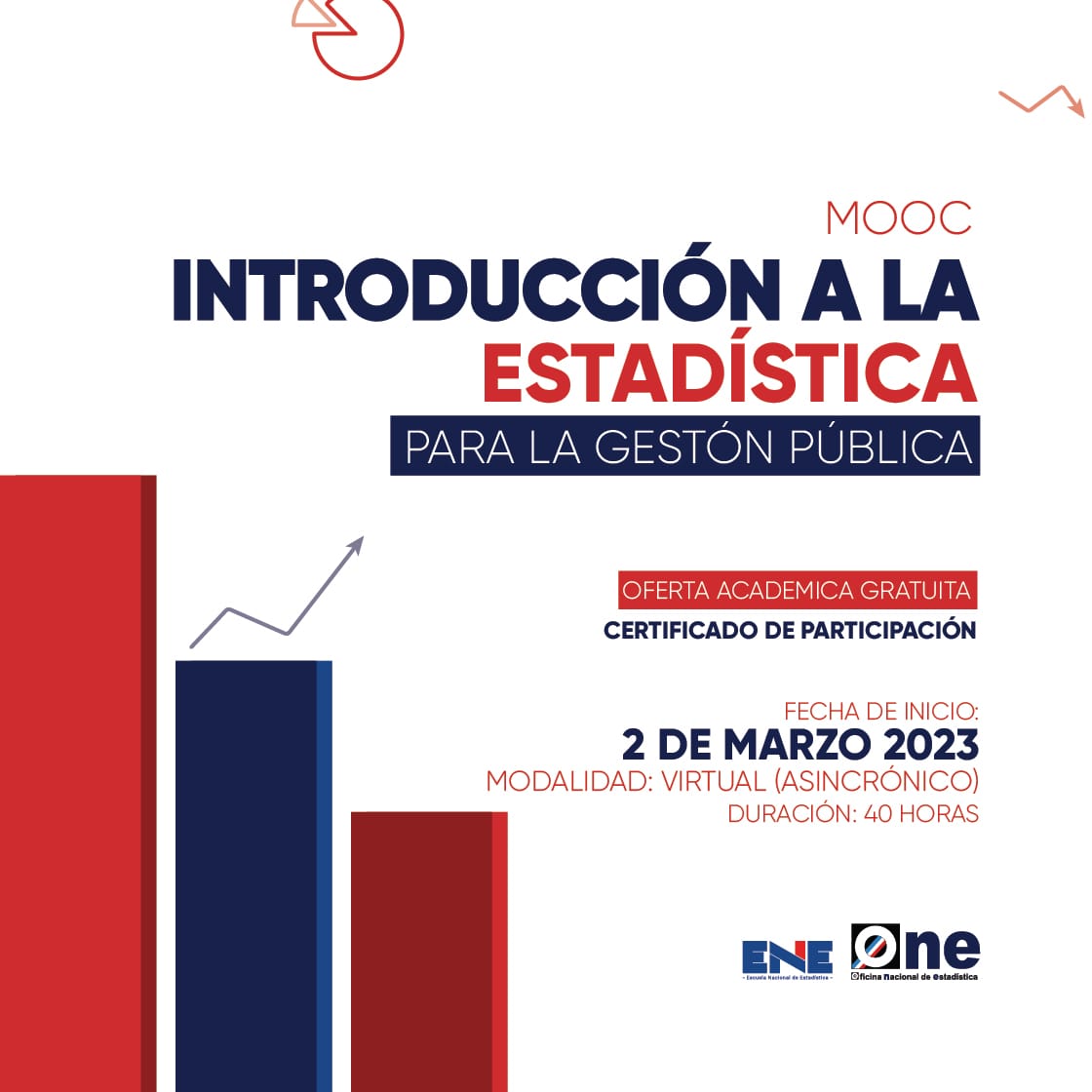 Marzo Año 2023Asistencias Brindadas por Tipos de Seguros: Asistencias Brindadas por Oficinas:Servicio de Defensoría Legal y Atención a Quejas y Reclamaciones:Denuncias, Quejas y Reclamaciones por Oficinas:Consultas de Asesorías Médicas:Actividades de Promoción Realizadas Sobre el SDSS:Otros Servicios Solicitados:Distribución de Asistencias Brindadas por Tipos de SegurosDistribución de Asistencias Brindadas por Tipos de SegurosDistribución de Asistencias Brindadas por Tipos de SegurosMarzo 2023Marzo 2023Marzo 2023Tipos de SegurosCantidad%Informaciones Generales del  SDSS52,41039.09%Seguro Familiar de Salud (SFS)47,75535.62%Seguro de Vejez, Discapacidad y Sobrevivencia (SVDS)33,25524.80%Seguro de Riesgos Laborales (SRL)6540.49%Total General134,074100%Fuente: Base de datos DIDADistribución de Asistencias Brindadas por OficinasDistribución de Asistencias Brindadas por OficinasMarzo 2023Marzo 2023OficinasCantidadDistrito Nacional (DIDA Central)36,349Santiago 20,501San Pedro de Macorís 14,060La Romana 12,392Cap. Megacentro 8,154Mao4,782Higüey 4,563La Vega 4,556Barahona 4,325Punto GOB Sambil4,129San Francisco de Macorís 3,892Puerto Plata3,664Azua 3,432Samaná 2,592Bávaro2,135San Juan de la Maguana 1,802San Cristóbal1,375Bahoruco1,332Punto Expreso Las Américas39Total General134,074Fuente: Base de datos DIDAQuejas, Reclamaciones y Denuncias Atendidas por Tipos de SegurosQuejas, Reclamaciones y Denuncias Atendidas por Tipos de SegurosQuejas, Reclamaciones y Denuncias Atendidas por Tipos de SegurosMarzo 2023Marzo 2023Marzo 2023Tipos de SegurosCantidad%Informaciones Generales del  SDSS1,07535.34%Seguro de Vejez, Discapacidad y Sobrevivencia (SVDS)1,04634.39%Seguro Familiar de Salud (SFS)91229.98%Seguro de Riesgos Laborales (SRL)90.30%Total General3,042100%Fuente: Base de datos DIDAQuejas y Reclamaciones Atendidas por OficinasQuejas y Reclamaciones Atendidas por OficinasMarzo 2023Marzo 2023 OficinasCantidadDistrito Nacional (DIDA Central)675Santiago527San Pedro de Macorís432La Romana219Cap. Megacentro161Azua149San Francisco de Macorís130Higüey118Puerto Plata 96San Cristóbal90La Vega90Mao87Punto GOB Sambil85Samaná 62Barahona58Bávaro48San Juan de la Maguana14Bahoruco 1Punto Expreso Las Américas0Total General3,042Fuente: Base de datos DIDAQuejas, Reclamaciones y Denuncias AtendidasQuejas, Reclamaciones y Denuncias AtendidasMarzo 2023Marzo 2023Informaciones  Generales del  SDSSCantidadSolicitud de asignación de NSS a mayor de edad579Solicitud de inclusión de cedula en la base de datos del SDSS de menor a mayor de edad198Corrección de datos personales en el SUIR 198Corrección de datos personales en el SUIR a menor de edad46Otras causas de quejas y reclamaciones menos frecuentes. 19Solicitud de asignación de NSS a menor de Edad10Solicitud de baja en el SUIR8Solicitud de baja en el SUIR por figurar en nómina de su ex empleador5Solicitud de constancia de inscripción ante el SDSS por ser extranjero5Denuncia de registro irregular en el SUIR4Solicitud de inclusión de cedula en la base de datos del SDSS 3Sub-Total1,075Seguro Familiar de Salud (SFS)Solicitud de Carta de no Cobertura en el PDSS en medicamentos ambulatorios 355Solicitud de Carta de no Cobertura en el PDSS en medicamentos de Alto Costo147Afiliación de manera irregular a una ARS131Cambio de ARS por más de 6 meses sin cotizar al SDSS83Otras causas de quejas y reclamaciones menos frecuentes. 81Solicitud de Carta de no Cobertura en el PDSS de procedimientos37Solicitud de Carta de no Cobertura en el PDSS en medios diagnósticos e imágenes20Retraso en el  pago del subsidio por enfermedad no profesional 9Retraso en el pago del subsidio por  lactancia9Traspaso realizado de manera irregular a una ARS8Denegación de Cobertura del Catálogo de Medicamentos Ambulatorios7Trámite de asesoría legal sobre Seguro Familiar de Salud por limite y/o gradualidad de cobertura7Denegación de Cobertura del Catálogo de Procedimientos5Inconformidad con el monto recibido por el concepto de reembolsos de gastos médicos 4Trámite de asesoría legal sobre Seguro Familiar de Salud3Denegación de reembolso por gastos médicos 3Retención de pacientes en PSS2Denegación de pago del subsidio por enfermedad no profesional1Sub-Total912Quejas,  Reclamaciones y Denuncias AtendidasQuejas,  Reclamaciones y Denuncias AtendidasMarzo 2023Marzo 2023Seguro de Vejez, Discapacidad y Sobrevivencia (SVDS)Solicitud de Pensión solidaria por Vejez743Solicitud de Traspaso de CCI a Reparto90Denegación de traspaso de CCI a Reparto por falta de requisitos legales61Solicitud de pensión solidaria40Denegación de Pensión solidaria por Vejez39Tardanza en entrega de la  Pensión por vejez 32Otras causas de quejas y reclamaciones menos frecuentes. 22Solicitud de pensión solidaria por Discapacidad8Solicitud de traspaso de Reparto a CCI8Tramite de asesoría legal sobre SVDS1Tramite de asesoría legal sobre SVDS respecto a traspaso de CCI a Reparto1Traspaso realizado de manera irregular 1Sub-Total1,046Seguro de Riesgos Laborales  (SRL)Tramite de asesoría legal sobre SRL4Denegación de prestaciones en especies a través del SRL2Denegación de las prestaciones por accidente en trayecto1Inconformidad con el monto de indemnización por discapacidad por clasificación inadecuada1Sub-Total8Total General3,041Fuente: Base de datos DIDAConsultas de Asesorías Médicas Ofrecidas Consultas de Asesorías Médicas Ofrecidas Consultas de Asesorías Médicas Ofrecidas Consultas de Asesorías Médicas Ofrecidas Consultas de Asesorías Médicas Ofrecidas Consultas de Asesorías Médicas Ofrecidas Consultas de Asesorías Médicas Ofrecidas Consultas de Asesorías Médicas Ofrecidas Consultas de Asesorías Médicas Ofrecidas Consultas de Asesorías Médicas Ofrecidas Consultas de Asesorías Médicas Ofrecidas Consultas de Asesorías Médicas Ofrecidas Marzo-2023Marzo-2023Marzo-2023Marzo-2023Marzo-2023Marzo-2023Marzo-2023Marzo-2023Marzo-2023Marzo-2023Marzo-2023Marzo-2023 RegímenesProcedimientosProcedimientos Estudios Diagnósticos Estudios DiagnósticosMedicamentosMedicamentosMaterial GastableMaterial GastableTotalTotal    Cob.  S.Cob.Cob.  S.Cob.Cob.S. Cob.Cob.S. Cob.Cob.S. Cob.Total GeneralContributivo98702526148283633277412689Subsidiado118912711670091187278Total General109783438219450633368599967Actividades  de Promoción Actividades  de Promoción Marzo 2023Marzo 2023Actividades RealizadasCantidadActividades RealizadasCantidadCharlas Realizadas Sobre el Sistema Dominicano de Seguridad Social 24Talleres Impartidos2Encuentros y Reuniones de Promoción con Encargados de Recursos Humanos de Empresas Públicas y Privadas 14Conversatorios de Orientación Dirigidos a Grupos  Organizados y Estudiosos del SDSS1Operativos de Orientación y Defensoría en Centros de Salud y Centros de Trabajos9Total General50Fuente: Base de datos DIDADescripción Cantidad Consultas Legales Brindadas a Afiliados y Empresas14Certificaciones de Aportes Tramitadas a la TSS y Entregadas a los Afiliados. 763Certificaciones de Aportes Entregadas a los Afiliados Según Convenio Con España 3Cartas de No Cobertura Entregadas  a los Afiliados532Históricos de Descuentos Solicitados a la TSS y Entregados a los Afiliados. 7,725Fuente: Base de datos DIDAXiomara de Coo.Directora de Planificación y Desarrollo